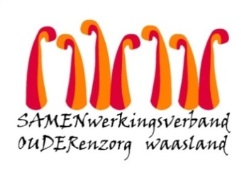 Nieuwsbrief Woonzorghuis ‘t Heuverveld – 1 februari 2022Beste bewoner, familie, mantelzorger,Maandag 31 januari werden de bewoners van de eerste en tweede verdieping gescreend.  Er zijn bijkomende besmettingen, vooral bij de bewoners met dementie op de tweede verdieping.Momenteel zijn er 21 bewoners besmet met Covid-19.Gelijkvloers: 	5 besmettingenVerdieping 1:	3 besmettingenVerdieping 2: 	13 besmettingenZoals aangekondigd in de vorige nieuwsbrief dd. 31 januari 2022 worden morgen de bewoners van het gelijkvloers gescreend.  We houden u van de resultaten op de hoogte.Herscreening verdieping 1 en 2Een volgende screening voor de bewoners van de eerste en tweede verdieping gaat door op maandag 7 februari 2022.Bezoek Uit veiligheid adviseren we om uw bezoek bij positief geteste bewoners uit te stellen tot na de besmette periode.  Indien u toch op bezoek wenst te komen bij een besmette bewoner, vragen we dit bij voorkeur op maandag en donderdagnamiddag te plannen tussen 13.30u en 16.30u en om dit vooraf te melden aan de afdeling, zodat wij u kunnen begeleiden en de nodige beschermingsmaatregelen kunnen nemen. De afdelingen zijn telefonisch te bereiken op het nummer:Gelijkvloers  052/25 13 40                                                        1ste verdieping 052/25 13 412de verdieping 052/25 13 42Verpleging 052/25 13 48VideobellenGeef een seintje aan de hoofdverpleegkundige charlotte.faket@samenouder.be , greet.dewolf@samenouder.be of diensthoofd wonen ann.delaet@samenouder.be, indien er begeleiding nodig is bij een telefonisch contact of videogeprek.MaatregelenDe besmette bewoners worden in quarantaine geplaatst tot minstens 10 dagen na de PCR-test en mogen de kamer niet verlaten (naar de richtlijn van het Vlaams Agentschap Zorg en Gezondheid dd. 20-01-22: bij milde symptomen blijft de bewoner tot minstens 10 dagen in isolatie mits er drie koortsvrije dagen zijn én er een klinische verbetering van de eventuele klachten is. Bij ernstige symptomen blijft de bewoner tot minstens 14 dagen in isolatie mits er drie koortsvrije dagen zijn én er een klinische verbetering van de klachten is). Was kledij bewonersWas ophalen of brengen voor bewoners die positief getest zijn, kan op maandag en donderdag tussen 13.30u en 16.30u.  Graag vooraf een seintje aan de hoofdverpleegkundigen. Uiteraard  bezorgen wij graag uw boodschappen.Wasadvies : bij voorkeur de bevuilde kledij wassen op een zo hoog mogelijk programma (60°C) en liefst in de droogkast drogen.  Indien dit niet kan adviseren we u de was 72u in een plastiek zak te laten liggen alvorens te wassen.Aarzel niet ons te contacteren indien u nog vragen heeft, wij trachten uw mails zo spoedig mogelijk te beantwoorden.Met vriendelijke groet,Ann Van Calenberge
Dagelijks verantwoordelijke